1. Dopuni rečenice pravilnim oblicima glagola.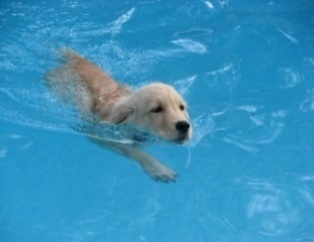 jd. 1. Plivam  u moru. 	mn. 1. Plivamo  u moru.2. Pliv___  u moru.	2. Pliv____  u moru.3. Pliv___  u moru.	3. Pliv_____  u moru.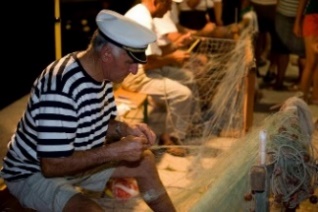 jd. 1. Plet__   mrežu. 		mn. 1. Plet___  mrežu.2. Pleteš   mrežu. 	2. ______  mrežu.3. _____  mrežu.	3. Pletu  mrežu.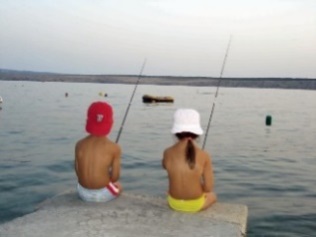 jd. 1. Lovim ribu.		mn. 1. _________ ribu.2. Lov__  ribu. 	2. _________ ribu.3. Lov__  ribu. 	3. _________ ribu.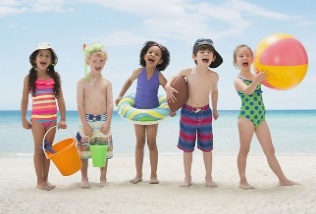 jd. 1. Čujem  pjesmu.		mn. 1. ______ pjesmu.2. ________  pjesmu.	2. ______ pjesmu.3. ________  pjesmu. 	3. Čuju  pjesmu.2. Dopuni definiciju.Sprezanje ili ________________ mijenjanje je glagola po _____________ osobama.3. Dopuni.Glagoli u prezentu tvore se s pomoću četiri grupe nastavaka: -am, ____, _____, -jem.4. Uporabi u rečenicama zadane glagole u prezentu. Osobu i broj odaberi sam/sama.Zatim osmišljene izjavne rečenice pretvori u niječne i upitne.šetatiizjavna: ___________________________________________________________________niječna: ___________________________________________________________________upitna: ___________________________________________________________________skitatiizjavna: ___________________________________________________________________niječna: ___________________________________________________________________upitna: ____________________________________________________________________cvokotatiizjavna: ___________________________________________________________________niječna: ___________________________________________________________________upitna: ____________________________________________________________________vikatiizjavna: ___________________________________________________________________niječna: ___________________________________________________________________upitna: ____________________________________________________________________